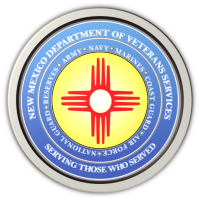 Michelle Lujan Grisham                                                                                                GovernorSonya L. Smith                                                                                                             Cabinet SecretaryOnline Registration Now Open for Nationwide Tour of Honor Unique Motorcycle RideVietnam Veterans Memorial in Angel Fire One of the Designated Stops(ANGEL FIRE)— 2022 will be the 12th year for Tour of Honor, a self-directed motorcycle ride that honors American heroes such as military veterans and first responders, and takes place from Spring until Fall. The 12th annual “Tour of Honor,” will make a stop in New Mexico this year…to the DVS-managed Vietnam Veterans Memorial in Angel Fire…as one of the seven selected memorial sites for this year’s tour. Sites are released every year on April 1 at midnight--with many riders waiting anxiously at their computers, especially those that want one of the 150 trophies up for grabs. For the tour, riders take photos of the memorials the visit--along with their motorcycle and uniquely numbered flag--and submit the photos to scorers who verify and document the visits. The first three riders that visit all seven sites in a state (or seven in a region) win a trophy. All riders that visit a minimum of seven sites throughout the year earn a finishers certificate and pin. The ride is popular among Iron Butt Association riders, who, if they visit seven memorials and cover 1,000 miles in a 24 hour period, will earn a special certificate from the IBA. In 2021, there were over 30,000 submissions.This year there are also auxiliary rides to memorials commemorating the 9/11 Terror attacks, the American Doughboys, War Dogs/K9 hero monuments, and Huey helicopters.. Registration has openedRegistration on the website began on December 1, 2021 and continues throughout the riding season. The $125 cost includes a t-shirt, stickers, patches, rider flag and season-long scoring. $25 off the top goes to the riders' choice of charities that include Fisher House Foundation, Gold Star Family Memorial Foundation, and in 2022, the Gary Sinise Foundation for First Responders. Money left after expenses is divided equally between the three charities.Tour of Honor was recently awarded the American Motorcyclist Association’s “Tour Organizer of the Year.” Many riders call it “the best excuse to ride I’ve ever had”…and add— because many of the memorials are in small towns off the beaten path — “there are roads I wouldn’t have taken if not for Tour of Honor.” To register and for more information: https://www.tourofhonor.com###The New Mexico Department of Veterans ServicesThe New Mexico Department of Veterans Services (DVS) provides support and services to New Mexico’s 151,000 veterans and their families. DVS treats every veteran, regardless of their rank achieved during military service, with the respect and gratitude befitting someone who has served our country. We strive every day to live up to our agency’s official motto: Serving Those Who Served.